Palauta lomake hallituksen jäsenelle tai sähköisesti skannattuna osoitteeseen neulasetry@gmail.com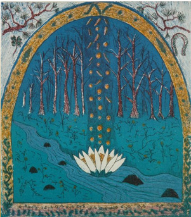 Apurahan hakija sitoutuu myös tekemään tiivistetyn puheenvuoron käymästään luennosta tai koulutuksesta joko jäsenillassa tai yhdistyksen nettisivuille.APURAHAHAKEMUSHakemuksen saapumispäivä _____________________________________________________________HAKIJATIEDOT			Yksityishenkilö				Työryhmä		Nimi:_____________________________________________________________________________________Lähiosoite, postinumero, postitoimipaikka:_____________________________________________________________________________________Puhelinnumero / Sähköpostiosoite_____________________________________________________________________________________Ammatti / Koulutus / Työnantaja_____________________________________________________________________________________SUMMA JA KÄYTTÖTARKOITUSApurahan / avustuksen käyttötarkoitus:__________________________________________________________________________________________________________________________________________________________________________Haettu summa:_____________________________________________________________________________________Saako tukea muualta, jos kyllä, niin mistä?____________________________________________________________________________________Maksuosoite, pankin nimi ja täydellinen tilinro:____________________________________________________________________________________Työryhmä, luettelo työryhmän jäsenistä (sukunimi, etunimi, ammatti)__________________________________________________________________________________________________________________________________________________________________________Lisätietoja__________________________________________________________________________________________________________________________________________________________________________PAIKKA, PVM, ALLEKIRJOITUS_____________________________________________________________________________________Neulaset ry:lle annetut apurahahakemukset arkistoidaan toimintakertomusten seurantaa varten. Hakemuksessa annettuja yhteystietoja (ensisijaisesti sähköposti) käytetään apurahapäätöksestä tiedottamiseen. Muita lomakkeessa kerättyjä tietoja käytetään vain hakemuksen asianmukaisuuden selvittämiseksi tai jäsenelle viestimiseksi harvoissa tilanteissa. Tietoja ei luovuteta kolmansille osapuolelle. Tarkemmat tiedot löytyvät Neulaset ry:n EU:n tietosuoja-asetuksen (2016/679) mukaisesta rekisteri- ja tietosuojaselosteesta, joka on nähtävillä osoitteessa www.neulaset.yhdistysavain.fi.